            Проект «Народы России»                                                                                                  Еврей и тувинец, бурят и удмурт,                                                                                                  Русский, татарин, башкир и якут.                                                                                                  Разных народов большая семья,                                                                                                  И этим гордиться должны мы друзья                                                                                                  Россией зовется общий наш дом,                                                                                                  Пусть будет уютно каждому в нем.                                                                                                  Любые мы трудности вместе осилим                                                                                                  И только в единстве сила России.Приобщение к традициям народа особенно значимо в дошкольные годы. Ребенок является будущим полноправным членом социума, ему предстоит осваивать, сохранять, развивать и передавать дальше культурное наследие этноса через включение в культуру и социальную активность.Наша родина Россия - самое большое государство мира. В России проживают представители более 160 национальностей, которые говорят более чем на 100 языках. Много людей живет в нашей стране, много народов, но все они живут единой семьей, помогают друг другу. Дети нашей группы очень любознательны, поэтому с большим удовольствием мы стали «лепить»  Балхарские горшки, «ткать» Тюменские ковры, «вышивать» армянские женские головные уборы и др; стали разучивать казачьи песни, учить потешки и прибаутки русского народа. А еще к нам в гости приходили немцы и чуваши, играли с нами в национальные игры.Наш проект длится уже второй год, и за это время нам удалось познакомиться с  культурой и традициями народов: русских, чувашей, немцев, грузин, армян, азербайджанцев, осетин. А  совсем недавно мы поучаствовали  в фестивале «Шире круг», где смогли  уже по-настоящему познакомиться с представителями  народов, проживающих в нашей стране. А сколько еще интересного нам предстоит узнать за этот год?! Наше виртуальное путешествие продолжается!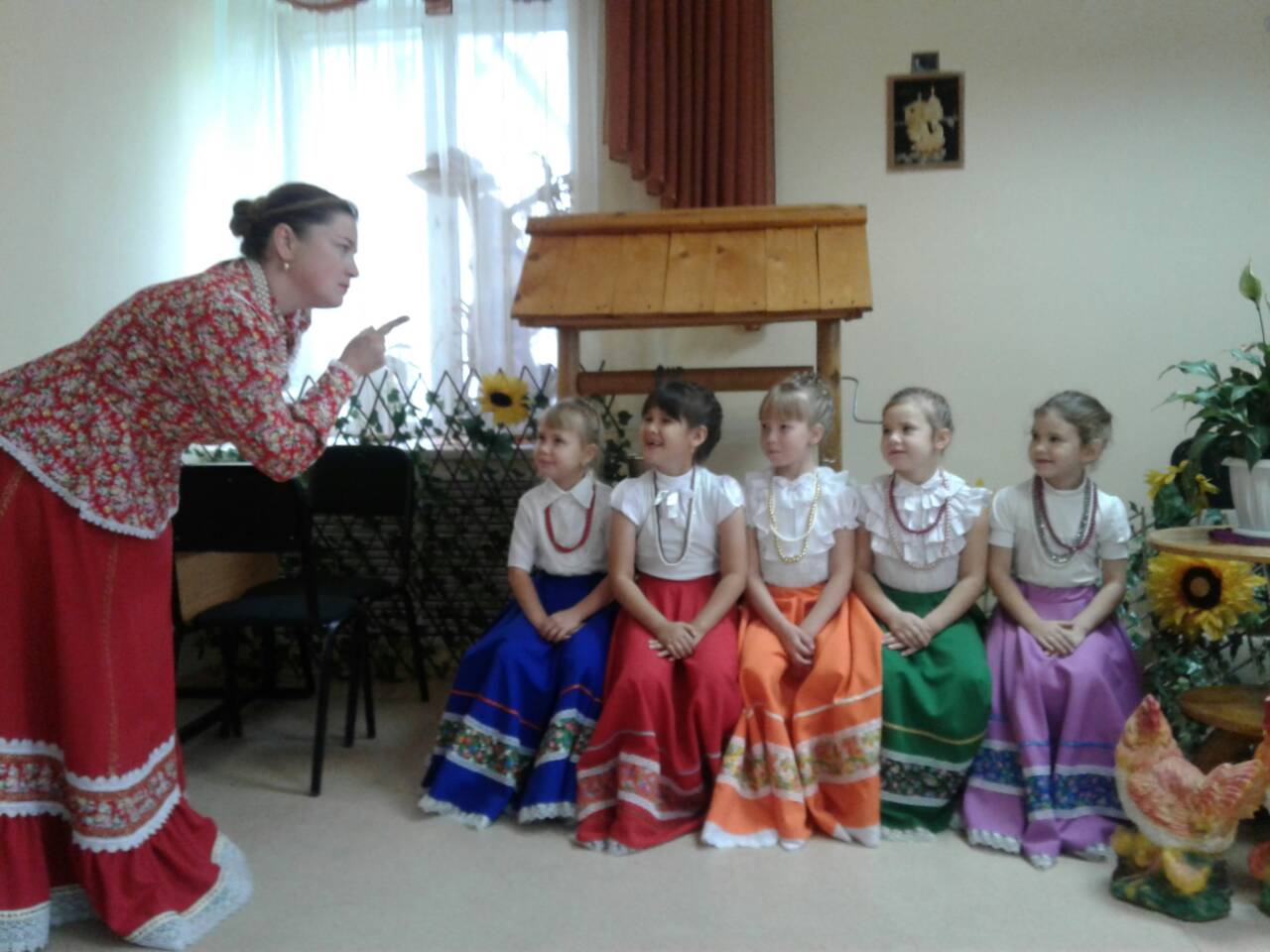 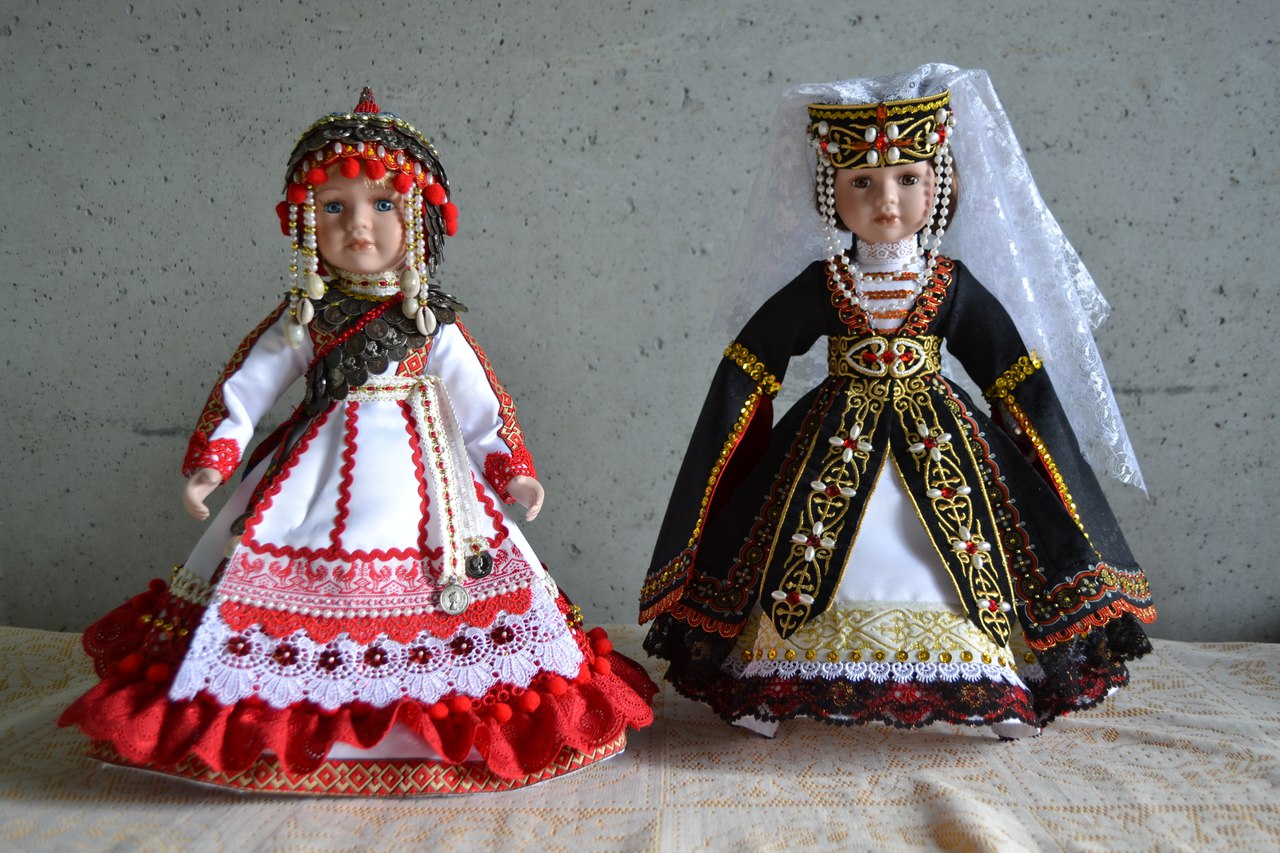                                             Воспитатель Головина Светлана Михайловна.